Town of Green Mountain Falls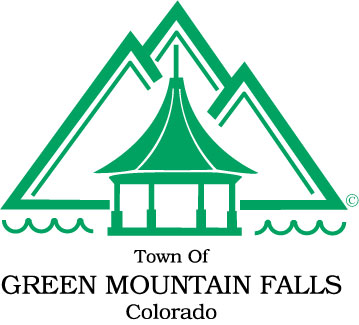 Special Board of Trustee Meeting Agenda10615 Green Mountain Falls Road6:00 p.m.Tuesday, October 16, 2018NOTICE OF SPECIAL MEETINGTuesday October 16, 20186:00 p.m.AGENDACALL TO ORDER / ROLL CALL / PLEDGE OF ALLEGIANCEBUSINESSExecutive Session Pursuant to C.R.S § 24-6-402(f)(II) for the Purpose of Personnel Matters, specifically to conduct interviews for the Clerk/Treasurer Position.ADJOURN